Информационное сообщениеМинистерство имущественных и земельных отношений Республики Карелия сообщает о проведении продажи без объявления цены  в электронной форме нежилое здание конторы с кадастровым номером 10:03:0000000:2024, общей площадью 38,6 кв.м и земельного участка с кадастровым номером 10:03:0021008:11 площадью 621 кв.м, расположенных по адресу: Республика Карелия, р-н Кондопожский, д. Юркостров, ул.Лесная, д.18 на электронной торговой площадке ЗАО «Сбербанк-АСТ» utp.sberbank-ast.ruПродавец – Министерство имущественных и земельных отношений Республики Карелия. Адрес: 185035, Республика Карелия, г. Петрозаводск, ул. Герцена, д.13, тел.:8(8142)782-459Оператор электронной площадки: ЗАО «Сбербанк-АСТ», владеющее сайтом  http://utp.sberbank-ast.ru в информационно-телекоммуникационной сети «Интернет».Способ приватизации – продажа государственного имущества без объявления цены, форма подачи предложений по цене приватизируемого имущества - открытая, в электронной форме.Сведения о предыдущих торгах – аукционы, назначенные на 19.10.2020 года и 23.12.2020 года, признаны несостоявшимся ввиду отсутствия заявок. Предмет продажи:Нежилое здание конторы с кадастровым номером 10:03:0000000:2024, общей площадью 38,6 кв.м и земельный участок с кадастровым номером 10:03:0021008:11 площадью 621 кв.м, расположенные по адресу: Республика Карелия, р-н Кондопожский, д. Юркостров, улЛесная, д.18.Описание приватизируемого объекта составлено на основании технического паспорта здания от 19.10.2009 (инвентарный номер б/н)Год постройки – н/уЧисло этажей – 1;Конструктивные элементы:Фундамент – бутовый ленточный;Стены и их отделка – бревенчатый, обшит вагонкой;Перекрытия чердачное -  дощатые;Крыша – шифер;Полы – дощатые;Отопление – печное;Земельный участок:Площадь – 621кв.м.;Кадастровый номер 10:03:0021008:11;Категория земель: земли населенных пунктов;Разрешенное использование: для эксплуатации кордона, расположенного по адресу: Республика Карелия, р-н Кондопожский, д. Юркостров, ул.Лесная, д.18Обременение и дополнительная информация: отсутствует.Объект приватизации является государственной собственностью Республики Карелия. Государственная регистрация права собственности Республики Карелия нежилого здания конторы с кадастровым номером 10:03:0000000:2024, общей площадью 38,6 кв.м и земельного участка с кадастровым номером 10:03:0021008:11 площадью 621 кв.м, расположенных по адресу: Республика Карелия, р-н Кондопожский, д. Юркостров, ул.Лесная, д.18 подтверждается выпиской из Единого государственного реестра недвижимости об основных характеристиках и зарегистрированных правах на объект недвижимости от 10.06.2020 г. № КУВИ-002/2020-3057112.Государственная регистрация права собственности Республики Карелия на земельный участок с кадастровым номером 10:03:002008:11регистрационная запись №10-10/001-03/003/2013-434 от 11.03.2013г., подтверждается выпиской из Единого государственного реестра недвижимости об основных характеристиках и зарегистрированных правах на объект недвижимости от 10.06.2020г №КУВИ-002/2020-3057308.Сроки, время подачи заявок.Указанное в настоящем информационном сообщении время – московское.При исчислении сроков, указанных в настоящем информационном сообщении, принимается время сервера электронной торговой площадки – московское.Дата начала приема заявок – с 09 час. 00  мин.  «24» февраля 2021 г.Дата окончания приема заявок  – в 23 час. 30  мин. «11» апреля 2021г.Рассмотрение заявок и признание претендентов участниками продажи без объявления цены в электронной форме состоится в 11 час. 00  мин. «12»  апреля 2021г.Процедура продажи без объявления цены в электронной форме состоится в 11 час. 00 мин. «12» апреля 2021г.Место, рассмотрение заявок и проведения торгов: электронная площадка – универсальная торговая платформа ЗАО «Сбербанк-АСТ», размещенная на сайте http://utp.sberbank-ast.ru в сети Интернет (торговая секция «Приватизация, аренда и продажа прав»).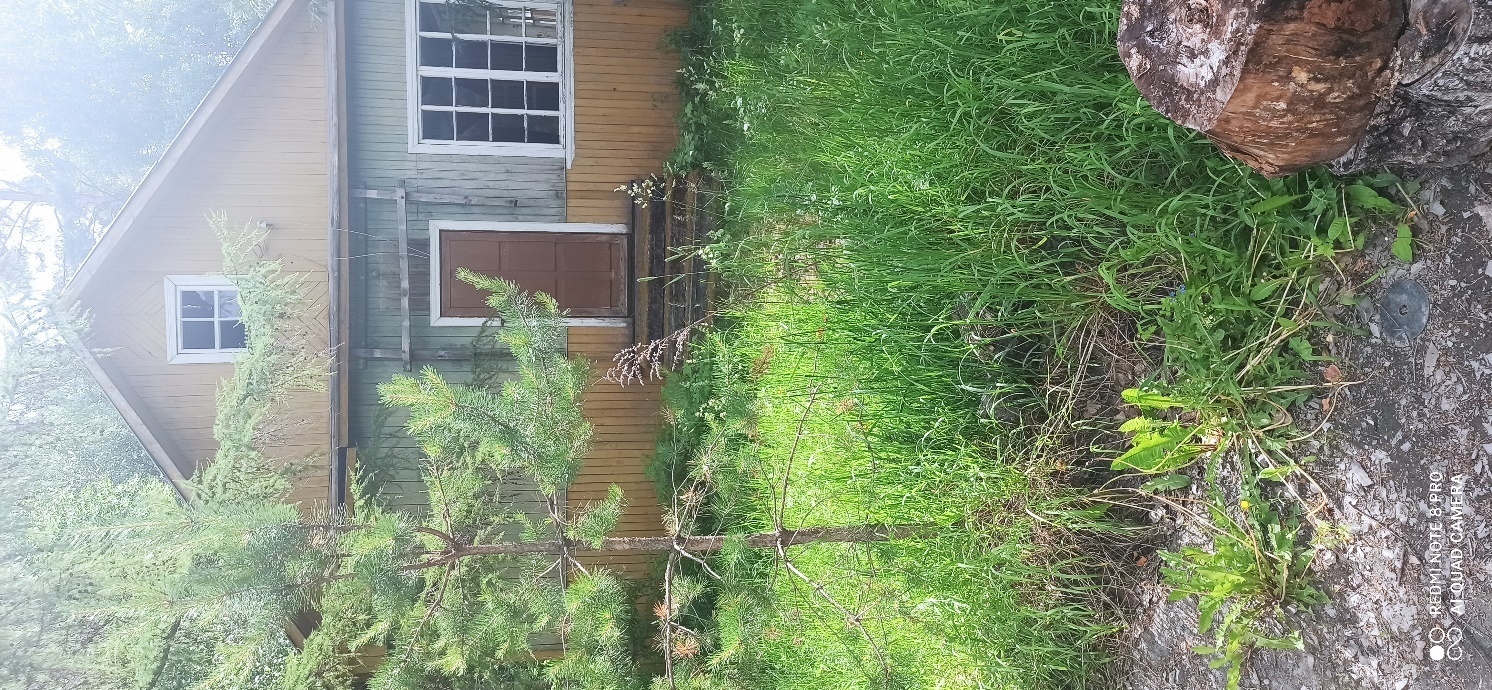 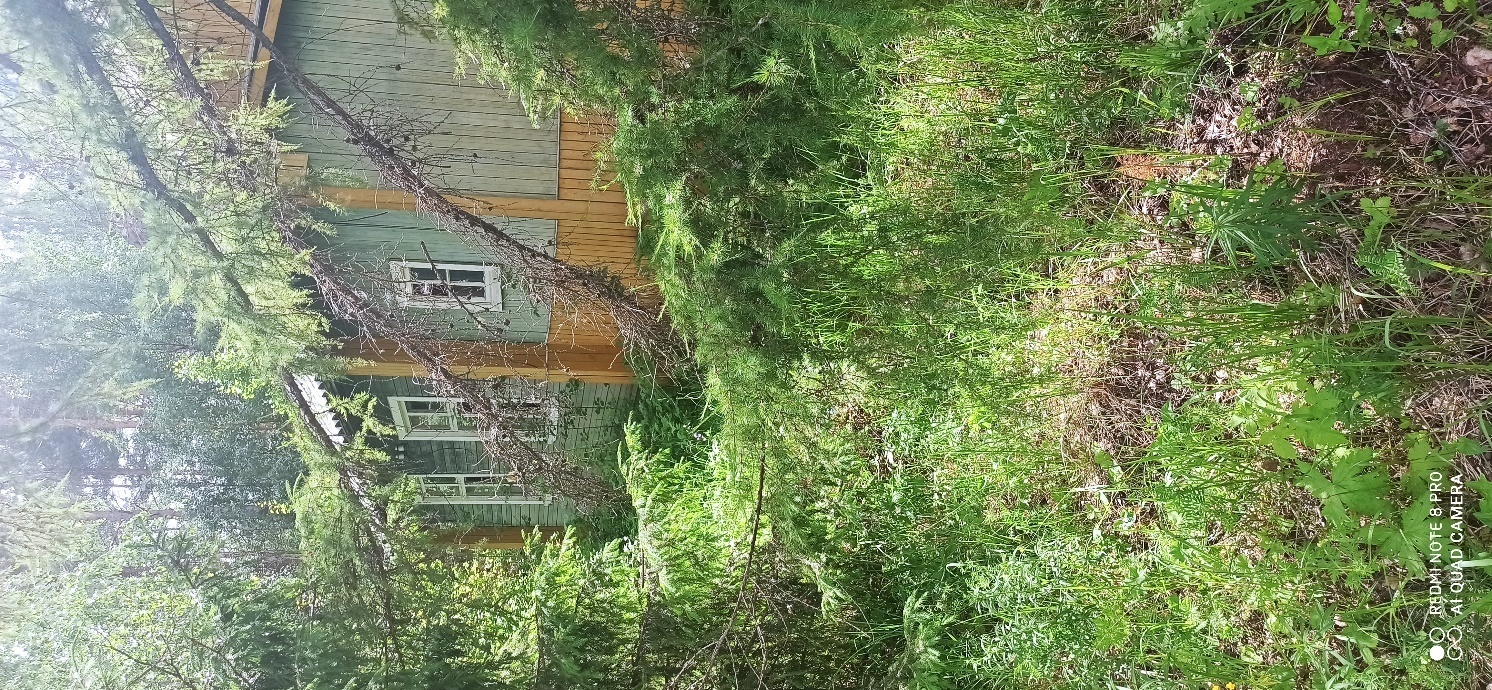 